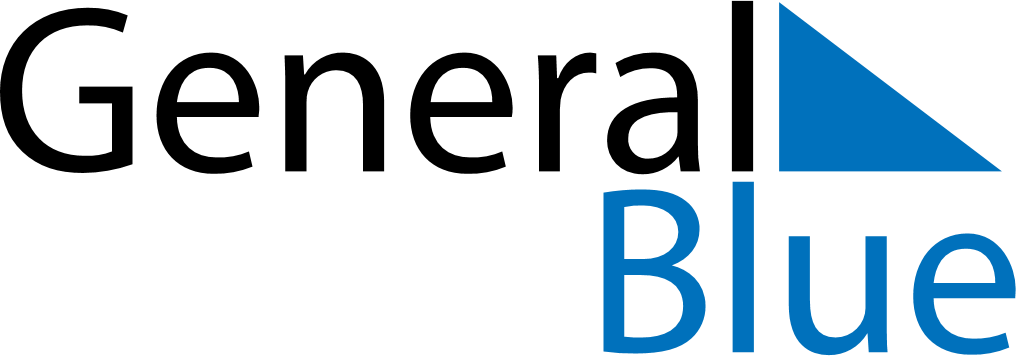 February 2023February 2023February 2023BoliviaBoliviaMondayTuesdayWednesdayThursdayFridaySaturdaySunday12345Feast of the Virgin of Candelaria67891011121314151617181920212223242526CarnivalShrove Tuesday2728